Harcownik *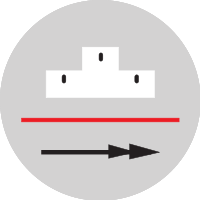 Imię i nazwisko, stopień …………………………………………………………………………………………………………Data otwarcia próby, nr rozkazu ……………………………………………………………………………………………Data przyznania, nr rozkazu …………………………………………………………………………………………………..Lp.ZadaniePotwierdzenie wykonania1.Uczestniczyła / uczestniczył w pięciu grach terenowych, przestrzegała / przestrzegał obowiązujących w nich zasad.2.Poznała / poznał 10 ćwiczeń rozwijających spostrzegawczość, refleks, pamięć.3.Uczestniczyła / uczestniczył razem z zastępem w zawodach, turnieju, meczu lub innej formie współzawodnictwa między zastępami.4.Brała / brał udział w INO, grze ekologicznej lub biegu patrolowym.